STORYBOX								 BOOKSHARE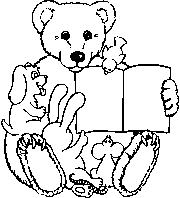 Cedar Mill Community Library			Reaching Kids in CareTHEME:					 BUGS  	EARLY LITERACY SKILL: 	Highlight the one you want to focus on with some of your book selections.	Storytime Outlines:Need some ideas? Look in the folder for storytime outlines presented by other volunteers. 	BOOKS in this box:	Aardema, Verna		Why Mosquitoes Buzz in People’s Ears (PB)	Allen, Judy			Are You a Ladybug? (PB)Aylesworth, Jim		Old Black Fly (PB)	Barner, Bob			Bugs! Bugs! Bugs! (HC)Bentley, Dawn		If You Were a Bug (HC)Berger, Melvin & Gilda	Butterflies (PB)				Ladybugs (PB)	Brown, Ruth		The Big Sneeze (PB)	Carle, Eric			The Grouchy Ladybug (HC)					The Very Busy Spider (HC)					The Very Hungry Caterpillar (HC)					The Very Quiet Cricket (HC)	Carter, David A.		How Many Bugs in a Box? (HC)	Dodd, Emma		I Love Bugs! (HC)Dussling, Jennifer		Bugs! Bugs! Bugs! (PB)Egielski, Richard		Buz (PB)	Grejniec, Michael		Albert’s Nap (HC)	Heiligman, Deborah	From Caterpillar to Butterfly (PB)	Jeunesse, Gallimard	The Ladybug and Other Insects (1 HC/ 1 PB)	Jorgenson, Gail		Gotcha! (HC)	Lionni, Leo			Inch by Inch (PB)	Murphy, Stuart		The Best Bug Parade (PB)	Twinem, Neecy		Bug Hunt (Flap Book) (PB)LOOK FOR THESE BIG BOOKS on the shelf:          Adams, Pam			There Was an Old Lady Who Swallowed a FlyBerger, Melvin		Butterfly is BornCameron, Polly		I Can’t, Said the AntCarle, Eric			The Very Hungry CaterpillarCarle, Eric			The Very Quiet Cricket, Iza			Itsy Bitsy SpiderPROPS:Butterfly hand puppet			3 Dragonfly finger puppets1 Butterfly finger puppet			1 Ladybug hand puppetStuffed insect toy				Stuffed bee guy					Bugs – 15 items 				5 Insect stamps	4 Laminated large insect cards		1 Dragonfly toy	“I Like Bugs” story cards			6 Crocheted butterflies	Pop-Up Port-a-Bug in case 		Bug Match card game	Bee hive rhyme - laminated card 	Big paper ladybug“The Caterpillar” poem and felt board piecesPROP STORY :Very Hungry Caterpillar felt board set (31 pieces)CRAFTS (In this Box):          Beetles, Butterflies and Bees to Color	ACTIVITIES (Separate Box):Optional: Leave story extension activities with provider 	Bag of Very Hungry Caterpillars (knit) to hand out	Worm and apple die cuts	Ant die cuts	Butterfly die cuts	Caterpillar/straw craft:Die cut caterpillars Bundles of pipe cleaners, plastic spoon, googly eyes 	Bug Book craft:		Blank books		Bug stickers                                                Sample StorytimeOPENING RITUAL:Have children help spread out story blanket and sit on it. (or use a puppet to introduce topic/books or just sing)Sing opening song.INTRODUCTION (optional):Appropriate for preschoolers:	“What makes a bug? (or an insect as it is called.)has six legshas wings,has three body parts,usually changes during its life.All bugs (insects) have wings and some can move them so fast that they make a noise…(bees – buzz).OR “We’re doing stories about bugs today! Some fly, some creep, some slide!”READ:          The Big Sneeze by Ruth Brown or	How Many Bugs in a Box by David Carter POEM:	“Inch Worm”	Little green inch worm, inch worm, inch	You won’t hurt me, you won’t pinch	You never do anyone any harm	So take your little green walk up my arm.  (measure and count)READ:	Inch by Inch by Eric CarleSONG:	“Bugs and Spiders” (Sing to “The Wheels on the Bus”)The bugs in the air fly up and down, up and down, up and down.The bugs in the air fly up and down, all through the day.The spiders on the bus spin a web …The crickets in the field hop up and down …The bees in their hive go buzz, buzz, buzz …READ:	The Very Busy Spider by Eric Carle or	Bug Hunt by SONG:“The Itsy Bitsy Spider” (with hand movements)The itsy bitsy spider went up the water spout,Down came the rain and washed the spider out,Out came the sun and dried up all the rain,And the itsy bitsy spider went up the spout again.(Repeat with great big spider with bigger movements and deep voice.)(Repeat with teeny tiny spider with tiny movements and squeaky voice.)FLANNEL STORY:	The Very Hungry Caterpillar by Eric Carle                    (Tell using flannel pieces)CLOSING RITUAL:	Sing closing song.Have children help fold story blanket.